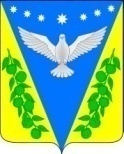 Совет Успенского сельского поселения Успенского района 37 сессияРЕШЕНИЕот 17.09.2021 года						     	         № 143село Успенское«О внесении изменений и дополнений в решение Совета Успенского сельского поселения Успенского района от 30 июля 2015 года № 63 «Об утверждении правил благоустройства, озеленения и санитарного содержания территории Успенского сельского поселения муниципального образования Успенский район»	В соответствии с Федеральным законом от 6 октября 2003 года № 131-ФЗ «Об общих принципах местного самоуправления в Российской Федерации», Федеральным законом от 24 июня 1998 года №89-ФЗ «Об отходах производства и потребления», Законом Краснодарского края от 21 декабря 2018 года № 3952-КЗ «О порядке определения органами местного самоуправления в Краснодарском крае границ прилегающих территорий», а так же Законом Краснодарского края №4061-КЗ от 05.07.2019 года «О внесении изменений  в статью 3 Закона Краснодарского края от 21 декабря 2018 года № 3952-КЗ «О порядке определения органами местного самоуправления в Краснодарском крае границ прилегающих территорий» Уставом Успенского сельского поселения Успенского района Совет Успенского сельского поселения Успенского района, р е ш и л:	1. Внести в решение Совета Успенского сельского поселения Успенского района от 30 июля 2015 года № 63 «Об утверждении Правил благоустройства, озеленения и санитарного содержания территории Успенского сельского поселения муниципального образования Успенского района» раздел 8 подраздел 8.2 пункт 8.22.2 приложения «Правила благоустройства, озеленения и санитарного содержания территории Успенского сельского поселения муниципального образования Успенского района» изложить в следующей редакции:	«Обеспечение своевременного вывоза твердых коммунальных отходов из мест (площадок) накопления: в холодное время года (при среднесуточной температуре +5°С и ниже) не реже одного раза в трое суток, в теплое время (при среднесуточной температуре свыше +5°С) не реже 1 раза в сутки (ежедневный вывоз). Допустимое отклонение сроков: не более 72 часов (суммарно) в течение 1 месяца; не более 48 часов единовременно - при среднесуточной температуре воздуха +5°С и ниже; не более 24 часов единовременно - при среднесуточной температуре воздуха свыше +5°С».	  2. Обнародовать настоящее решение в соответствии с уставом Успенского сельского поселения Успенского района.3. Контроль за выполнением настоящего решения возложить на исполняющего обязанности главы Успенского сельского поселения Успенского района В.Н. Плотникова.4. Решение вступает в силу со следующего дня, после дня его официального обнародования.Исполняющий обязанности главы Успенского сельского поселения Успенского района                                                      В.Н. ПлотниковПредседатель Совета Успенскогосельского поселения Успенского района                                        С.И. Шваб